ПРИДНЕСТРОВСКИЙ РЕСПУБЛИКАНСКИЙ       БАНК       УКАЗАНИЕО внесении изменения в Положение 
Приднестровского республиканского банка от 21 января 2015 года N 118-П 
«О плане счетов бухгалтерского учета в кредитных организациях, расположенных на территории Приднестровской Молдавской Республики»(Регистрационный N 7037 от 5 марта 2015 года) (САЗ 15-10)Утверждено решением правленияПриднестровского республиканского банкаПротокол N 8 от 17 марта 2021 годаСогласовано Министерством экономического развитияПриднестровской Молдавской Республики Зарегистрировано Министерством юстицииПриднестровской Молдавской Республики 14 апреля 2021 годаРегистрационный N 10152Настоящее Указание разработано в соответствии с Законом Приднестровской Молдавской Республики от 7 мая 2007 года N 212-З-IV «О центральном банке Приднестровской Молдавской Республики» (САЗ 07-20), Законом Приднестровской Молдавской Республики от 17 августа 2004 года N 467-З-III «О бухгалтерском учете и финансовой отчетности» (САЗ 04-34).1. Внести в Положение Приднестровского республиканского банка от 21 января 2015 года N 118-П «О плане счетов бухгалтерского учета в кредитных организациях, расположенных на территории Приднестровской Молдавской Республики» (Регистрационный N 7037 от 5 марта 2015 года) (САЗ 15-10) с изменениями и дополнениями, внесенными указаниями Приднестровского республиканского банка от 21 сентября 2015 года N 869-У (Регистрационный N 7270 от 29 октября 2015 года) 
(САЗ 15-44); от 27 февраля 2018 года N 1047-У (Регистрационный N 8198 от 29 марта 2018 года) (САЗ 18-13); от 20 августа 2018 года N 1097-У (Регистрационный N 8439 от 26 сентября 2018 года) (САЗ 18-39); от 20 ноября 2019 года N 1207-У (Регистрационный 
N 9217 от 13 декабря 2019 года) (САЗ 19-48); от 05 декабря 2019 года N 1221-У (Регистрационный N 9257 от 25 декабря 2019 года) (САЗ 19-50) (далее - Положение), следующее изменение:пункт 217 Положения изложить в следующей редакции:«217. Счёт N 2224 «Счёт по учёту денежных средств физических лиц для расчётов по операциям, совершаемым с использованием платежных карт».Назначение счёта: учёт средств для расчётов с использованием платёжных карт физических лиц.По кредиту счета отражается депонирование средств для расчетов с использованием платежных карт в корреспонденции со счетами по учету кассы, счетами клиентов, счетами по учету расчетов и другими счетами.По дебету счёта отражается списание средств в корреспонденции со счетами по учету кассы, счетами клиентов, счетами по учету расчётов и другими счетами.Порядок ведения аналитического учета определяется кредитной организацией. При этом аналитический учет должен обеспечить получение информации в разрезе физических лиц, которым выданы платежные карты (за исключением предоплаченных карт).».2. Настоящее Указание вступает в силу по истечении 7 (семи) рабочих дней со дня официального опубликования.Председатель                                                                                                                    В. ТИДВАг. Тирасполь«17» марта 2021 годаN 1334 - УСогласовано:Заместитель Председателя Правительства Приднестровской Молдавской Республики –министр экономического развития Приднестровской Молдавской Республики                                                             С. ОБОЛОНИКБАНКА РЕПУБЛИКАНЭ НИСТРЯНЭ 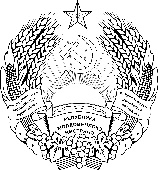 ПРИДНIСТРОВСЬКИЙРЕСПУБЛIКАНСЬКИЙ БАНК